1)A) Ela recortou 3 retângulos com 6cm de base e 2cm de alturaB)Área = 4,5cm 2     Perimetro = 9cmC)1,52)A)
 
B)4
C)8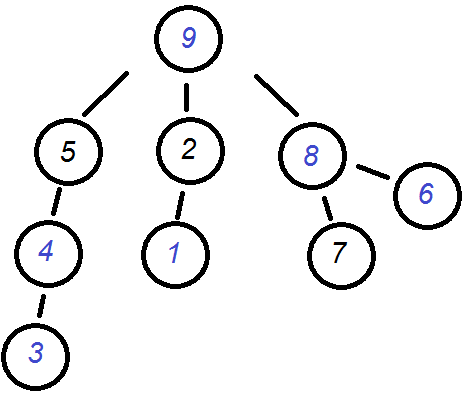 3)A)1,9,7
B)Não existe
C) Qualquer número que tenha 0 como seu afilhado, deve terminar em 0, e qualquer número que termina em 0, pode ser dividido por 2 ou por 5.
D)Não sei4)A)12
B)4
C)25)A)
B)
C)
D)6)A)1056